Understanding Idioms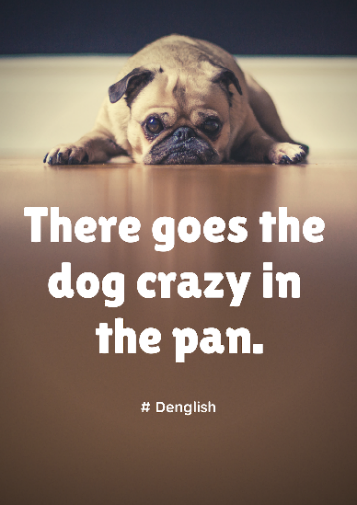 “Every dog has its day”Idioms are an important part of everyday English. They consist of two or more words, usually in a fixed order. They have a figurative meaning that is different from the meaning each word has on its own. They are often unique to one language group or culture. This often makes word-by-word translations nonsensical. Look at the image. Explain what went wrong here. Match the idioms with their meaning. Work with a partner. Fast finishers: If possible, find a German version of the idiom.Choose one or more idioms and …… draw a comic strip or… write a meaningful dialogue (at least two idioms) or… write a short poemEnglish Idiom Meaning1) dog-eat-dog
ex.: We live in a dog-eat-dog world.a)not getting along with each other2) dog-tiredex.: I am often dog-tired when I get home from work.b)someone who tries to keep others from 
having or enjoying something3) like a dog with two tailsex.: Jenny has been like a dog with two tails since she won the lottery. c)to deteriorate, to get into a very bad state, to be ruined4) to fight like cats and dogs.ex.: The two siblings fight like cats and dogs.d)bag to take home your leftovers after a meal at a restaurant5) not a dog’s chanceex.: You don’t have a dog’s chance of passing this exam.c)to be very happy6) a dog in the mangerEx: Don’t be like a dog in the manger. Come with us!e)intensely competitive7) dog-earedex.: She sat down and started reading a dog-eared book.f)Everyone has good luck at some point 
in their life.8) go to the dogsex: Ever since the last election, this country has gone to the dogs.g)no chance at all9) a doggy bagex.: The restaurant gave us a doggy bag for our leftovers.h)to be very tired10) Every dog has its day.ex.: I was surprised she got a better grade than you. Well, every dog has 
its day.i)used a lot, so the corners of the pages are turned down